MATEŘSKÁ ŠKOLA TOVAČOV POŘÁDÁ PODZIMNÍSBĚR PAPÍRU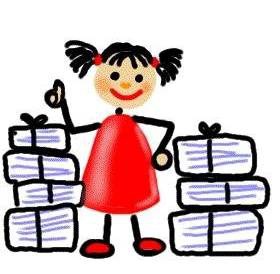 ČTVRTEK 8. 10. 2020OD 8:00 – DO 16:00 HODINVYBÍRÁME:		NOVINY, KATALOGY, ČASOPISY, LETÁKY, KNIHY A SEŠITY NEVYBÍRÁME:		KARTONY, KRABICE, LEPENKY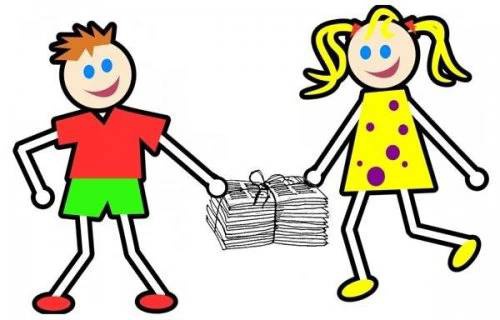 SBĚR PROSÍM VOZTE DO MŠ SVÁZANÝ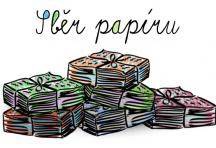 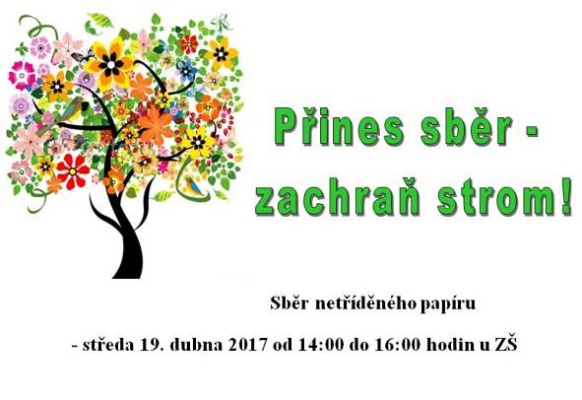 AUTO NA SBĚR BUDE PŘISTAVENO VE VJEZDU DO KLUBOVNY VEDLE MŠ